Załącznik nr 2 do Regulaminu rekrutacji i uczestnictwaOŚWIADCZENIEo spełnieniu kryteriów grupy docelowejw ramach projektu „ABSOLWENT – nastawiONy na pracę!” współfinansowanego ze środków Państwowego Funduszu Rehabilitacji Osób Niepełnosprawnych w ramach pilotażowego programu „ABSOLWENT”, nr umowy: ABS/00007/01/BJa, niżej podpisany/a ………………………..………………………….., nr PESEL: ………………….…………………świadomy/a odpowiedzialności za złożenie nieprawdziwego oświadczenia lub zatajenie prawdy oświadczam, że spełniam kryteria uczestnictwa w projekcie „ABSOLWENT – nastawiONy na pracę!”, to jest:jestem osobą w wieku pow. 18 lat,jestem (proszę zaznaczyć znakiem „X” właściwą odpowiedź):studentem ostatniego roku nauki w szkole wyżej (realizuję ostatni lub przedostatni semestr nauki w szkole wyżej)absolwentem szkoły wyżej (ukończyłem szkołę wyższą nie wcześniej niż 60 miesięcy przed dniem przystąpienia do projektu)  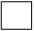 osobą bezrobotną zarejestrowaną/niezarejestrowaną w ewidencji Urzędu Pracyosobą poszukującą pracyosobą nieaktywną zawodową (bierną zawodową)osobą pracującą, zatrudnioną z wykorzystaniem zatrudnienia wspomagającegoosobą z niepełnosprawnością i posiadam orzeczenie o niepełnosprawności w stopniu lekkimosobą z niepełnosprawnością i posiadam orzeczenie o niepełnosprawności w stopniu umiarkowanymosobą z niepełnosprawnością i posiadam orzeczenie o niepełnosprawności w stopniu znacznymMiejscowość, dnia……………..……………		                         …………………….…………………………………    podpis Kandydata / Kandydatki 